LICENSE PLATE APPLICATION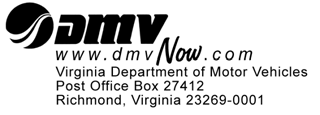 VSA 10 (09/10/2013)Purpose:	Use this form to request souvenir, standard, personalized or special license plates. Virginia 4-H is seeking a revenue sharing plate. Once the minimum sales requirement has been met, revenue will be used to fund scholarships for 4-H members.Instructions:	Review the Additional Information Section on the back of this form. Mail completed form, with the appropriate fees ($25 for non-personalized plates and $35 for personalized) made payable to the Virginia 4-H Foundation, to 107 Hutcheson Hall (0419), Blacksburg, VA 24061. Please call 540-231-3360 should you have questions.APPLICATION TYPE (check one)VEHICLE LICENSE PLATESVEHICLE LICENSE PLATES - DISABLEDSOUVENIR LICENSE PLATESTRANSFER EXISTING LICENSE PLATESLICENSE PLATE TYPE REQUESTED (check one)STANDARD (Blue and White)	LIGHTHOUSE	HERITAGE (Dogwood-Cardinal)SCENIC (Mountain To Seashore)	SCENIC (Autumn)	SCENIC (Patriot)COLLEGE:  	(No initials or abbreviations)Locality:	City	County  	MILITARY     	(No initials or abbreviations)SPECIAL INTEREST:  Virginia 4-H Plate	(Organization Name - If organization has more than one license plate, specify design type)OTHER	(Note: some plates require certification)(Any plate not listed above)PERSONALIZED LICENSE PLATES: To request a personalized vehicle or souvenir plate, review the Personalized License Plates Policy on the reverse side of this form. Check this box and enter your choices below.PERSONALIZED LICENSE PLATE CHOICES1st 2nd 3rd 4thCLEAN FUEL   	  	Vehicle Year	Make	Model(Review the Clean Fuel License Plates section on the reverse side of this form.)DMV USE ONLYAVAILABLE CHOICEFEE$ADDITIONAL INFORMATIONVSA 10 (09/10/2013)page 2Special license plate fees can be $10, $15, or $25 annually or a one-time $10, $25 or $50 fee based on the plate design, in addition to the registration fees. Personalization is an additional $10 annually.If you are renewing early, the special license plate and/or personalized license plate fees will be prorated for the months remaining on your current vehicle registration.The Department of Motor Vehicles (DMV) will not honor a change of choice or refund after the order has been sent to the manufacturer.You may purchase samples of most special license plates.Personalized License Plates PolicyAll personalized character combinations are screened by DMV to ensure compliance with DMV's Personalized License Plate Policy.The combination of characters used to personalize a license plate must not violate DMV's Personalized License Plate Policy. DMV reserves the right to refuse and/or recall the issuance of any combination of objectionable characters if they, in anyway, carry a connotation that may be reasonably seen by a person viewing a license plate as 1) profane, obscene, or vulgar in nature, 2) sexually explicit or graphic, 3) excretory related, 4) describing intimate body parts or genitals, 5) describing drugs, drug culture or drug use, 6) condoning or encouraging violence, 7) describing illegal activities or illegal substances.Personalized license plates require special handling; allow up to 60 days for delivery. Plates will be mailed directly to the applicant.Indicate your choices in order of preference. The maximum number of characters allowed on standard and scenic license plates is  7 ½. The maximum number of characters allowed on a heritage license plate is 6 ½.  Six characters are allowed on all other license plates bearing logos. License plates with logos may sometimes accommodate an additional ½ space when personalized. A blank space and a dash are the only two characters that are ½ characters. An ampersand is considered a full character. Spaces, dashes, and ampersands cannot be used consecutively.Visit our website www.dmvNOW.com to create a plate or ask a DMV representative to determine availability.New Special Interest License Plate Development InformationAll application and refund inquiries should be directed to the sponsor who is maintaining and facilitating collection of the 450 pre-paid applications for new license plates through General Assembly authorization or currently under development (Virginia 4-H at 540-231-3360). Funds will be held in the Virginia 4-H Foundation and will be reimbursed if the 450 plate minimum sales requirement is not met. For updates, please include a current e-mail address on your check.When the 450 pre-paid applications are being processed, personalized license plate and special license plate fees are not prorated. Your vehicle registration will not be renewed unless it is within two months of expiration.  Should your vehicle registration require renewal, you will be billed by DMV for payment.The entire special license plate process could take up to two years depending on the direction of the sponsor. It generally takes about nine months to develop a new plate once the 450 pre-paid applications are collected.Clean Special Fuel License PlatesVehicles registered with clean special fuel license plates issued by DMV on or after July 1, 2011, are not eligible for occupancy exemptions in the I-95/395 or I-66 HOV lanes. However, they are exempt from occupancy requirements in all other HOV lanes throughout the state until the general exemption expires.To qualify for clean special fuel license plates, a vehicle must qualify as a clean special fuel vehicle under the super ultra-low emission vehicle (SULEV) rating or the Environmental Protection Agency's (EPA) equivalent beginning with model year 2005 vehicles.Vehicle assessment standards were set by the Virginia Department of Environmental Quality (DEQ) and adopted by DMV to ensure that only the cleanest vehicles are eligible for clean special fuel license plates.Not all vehicles qualify for the clean special fuel license plate. For a list of qualifying vehicles, visit our website at www.dmvNOW.com. The list of vehicles is updated as new qualifying vehicles are introduced to the market and assessed by DEQ.Other License Plates - Certification RequiredAntique License Plates require submission of the Antique License Plate Applicant Certification (VSA 10 B) with form VSA 10. Gold Star License Plates require submission of the Gold Star License Plate Applicant Certification (VSA 10 A) with form VSA 10.Disabled License Plates require submission of the Disabled Parking Placards or License Plates Application (MED 10) with form VSA 10. 	APPLICANT INFORMATION 	 	APPLICANT INFORMATION 	 	APPLICANT INFORMATION 	 	APPLICANT INFORMATION 	 	APPLICANT INFORMATION 	 	APPLICANT INFORMATION 	 	APPLICANT INFORMATION 	 	APPLICANT INFORMATION 	OWNER'S NAME (last)	(first)	(mi)OWNER'S NAME (last)	(first)	(mi)OWNER'S NAME (last)	(first)	(mi)OWNER'S NAME (last)	(first)	(mi)OWNER'S NAME (last)	(first)	(mi)DAYTIME TELEPHONE NUMBER(	)DAYTIME TELEPHONE NUMBER(	)DAYTIME TELEPHONE NUMBER(	)CO-OWNER'S NAME   (last)	(first)	(mi)CO-OWNER'S NAME   (last)	(first)	(mi)CO-OWNER'S NAME   (last)	(first)	(mi)CO-OWNER'S NAME   (last)	(first)	(mi)CO-OWNER'S NAME   (last)	(first)	(mi)DAYTIME TELEPHONE NUMBER (	)DAYTIME TELEPHONE NUMBER (	)DAYTIME TELEPHONE NUMBER (	)CURRENT MAILING ADDRESSCURRENT MAILING ADDRESSCITYCITYSTATESTATESTATEZIP CODECURRENT PLATE NUMBERPLATE TYPEPLATE TYPEPLATE TYPEPLATE TYPEPLATE TYPEPLATE EXPIRATION DATEPLATE EXPIRATION DATEVEHICLE TITLE NUMBERVEHICLE TITLE NUMBERVEHICLE TITLE NUMBERVEHICLE IDENTIFICATION NUMBERVEHICLE IDENTIFICATION NUMBERVEHICLE IDENTIFICATION NUMBERVEHICLE IDENTIFICATION NUMBERVEHICLE IDENTIFICATION NUMBERIF PAYING BY CREDIT CARD, ENTER CARD NUMBER AND EXPIRATION DATEIF PAYING BY CREDIT CARD, ENTER CARD NUMBER AND EXPIRATION DATEIF PAYING BY CREDIT CARD, ENTER CARD NUMBER AND EXPIRATION DATEIF PAYING BY CREDIT CARD, ENTER CARD NUMBER AND EXPIRATION DATEIF PAYING BY CREDIT CARD, ENTER CARD NUMBER AND EXPIRATION DATEIF PAYING BY CREDIT CARD, ENTER CARD NUMBER AND EXPIRATION DATEIF PAYING BY CREDIT CARD, ENTER CARD NUMBER AND EXPIRATION DATEIF PAYING BY CREDIT CARD, ENTER CARD NUMBER AND EXPIRATION DATECERTIFICATION/SIGNATURESCERTIFICATION/SIGNATURESI/We certify that (Check only ONE box)This vehicle is insured with liability coverage by a company licensed to do business in Virginia. Coverage must be in effect at the time of application and must remain in effect as long as the vehicle is registered, even if the vehicle is not driven or is inoperable.This vehicle is not insured; therefore, I am remitting the applicable uninsured motor vehicle fee. This fee provides NO insurance coverage.Failure to comply with Virginia's insurance requirements will result in suspension of your driver's license and vehicle license plates.I/We further certify and affirm that all information presented in this form is true and correct, that any documents I/we have presented to DMV are genuine, and that the information included in all supporting documentation is true and accurate.  I/We make this certification and affirmation under penalty of perjury and I/we understand that knowingly making a false statement or representation on this form is a criminal violation.For a corporation, an authorized representative must sign.I/We certify that (Check only ONE box)This vehicle is insured with liability coverage by a company licensed to do business in Virginia. Coverage must be in effect at the time of application and must remain in effect as long as the vehicle is registered, even if the vehicle is not driven or is inoperable.This vehicle is not insured; therefore, I am remitting the applicable uninsured motor vehicle fee. This fee provides NO insurance coverage.Failure to comply with Virginia's insurance requirements will result in suspension of your driver's license and vehicle license plates.I/We further certify and affirm that all information presented in this form is true and correct, that any documents I/we have presented to DMV are genuine, and that the information included in all supporting documentation is true and accurate.  I/We make this certification and affirmation under penalty of perjury and I/we understand that knowingly making a false statement or representation on this form is a criminal violation.For a corporation, an authorized representative must sign.APPLICANT SIGNATUREDATE (mm/dd/yyyy)CO-APPLICANT SIGNATUREDATE (mm/dd/yyyy)